.../…./20… Teslim Alan Ad Soyad-İmza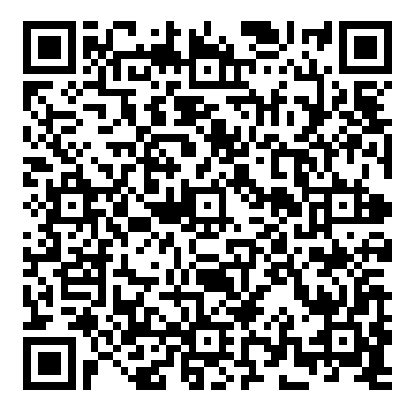 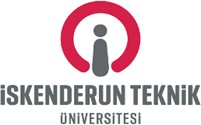        ETKİNLİK DEĞERLENDİRME FORMU       ETKİNLİK DEĞERLENDİRME FORMU       ETKİNLİK DEĞERLENDİRME FORMU       ETKİNLİK DEĞERLENDİRME FORMUDoküman No.FRM-62Revizyon Tarihi-İlk Yayın Tarihi06.03.2024Revizyon No.-Sayfa No.1ETKİNLİĞİ DÜZENLEYENBİRİM:ETKİNLİK NUMARASI:(Genel Sekreterlik tarafından başvuru esnasında verilecektir.)……………../	(Yıl/Etkinliğin Sırası)ETKİNLİK ADI:ETKİNLİK TÜRÜ:YER:TARİH:KATILAN KİŞİ SAYISI:ETKİNLİĞİN SAĞLAMIŞ OLDUĞU FAYDALAR1-2-3-KARŞILAŞILAN SORUNLAR VE ÖNERİLER1-2-3-Ad Soyad- İmzaAd Soyad- İmzaAd Soyad- İmza.../…./20….../…./20….../…./20…Bölüm Başkanı /Birim Amiri/Sosyal SorumlulukDersin Sorumlu Öğretim Elemanı /Topluluk DanışmanıProje KoordinatörüTopluluk Başkanı(Sadece Gönüllülük Çalışmaları Dersi için)